CHANGEMAKING EDUCATION AWARDSGENERAL OVERVIEWReturned Peace Corps Volunteers of South Florida Inc. (RPCVSF), the Armando Alejandre Jr. Memorial Foundation, and the Miami-Dade Teacher of the Year Coalition are committed to building a better South Florida by encouraging a new generation of informed and engaged citizens. We celebrate and recognize K-12 and higher education teachers who create educational experiences that intentionally prepare students for informed, engaged participation in their communities’ civic and democratic life by providing opportunities to develop civic knowledge, skills, and dispositions through learning and practice*.We believe that this type of changemaking education sparks a sense of agency in students and provides real-life opportunities to understand problems and practice creating positive social and/or environmental change. This type of teaching and learning increases student empowerment, commitment to meaningful civic engagement, while building a better South Florida/global community and creating a new generation of changemakers.This award recognizes educators who address one or more of the following civic learning elements, with a focus on activelyengaging with the community:Learning from others, self, & environment to develop informed perspectives on social, civic, and/or environmental issuesRecognizing & appreciating human diversity & commonalityBehaving, & working through controversy, with civilityTaking an active role in the political processParticipating actively in public life, public problem solving, & serviceAssuming leadership & membership roles in organizationsDeveloping empathy, ethics, values, and sense of social responsibilityPromoting social justice locally and globally*For example, service-learning (curricular and co-curricular), Project-Based Learning with a civic focus, community engaged research, etc.ELIGIBILITYA faculty or teacher in the K-12 or higher education system in South Florida.CRITERIAThe civic learning and engagement experiences are integrated into student learning. This includes:PreparationAction/engagementReflectionDemonstration of what students have learned or taken away from the experienceThe experience must contribute to students’ knowledge of their community’s needs and their willingness to be engaged in finding solutions.The engagement must make a difference in meeting real community needs.NOMINATIONSComplete and submit via email the nomination form found at www.rpcvsf.org under “Programs” and then “ Changemaking Education Award.” Individuals may nominate themselves, or they may be nominated by someone else. Additional information can be found on the website — including a summary of previous year nominees and winners, and selection criteria. Deadline: June 30, 2024SELECTIONAn RPCVSF/Teacher of the Year Coalition committee will review nominations and select K-12 and higher education honorees. All nominees will receive a letter of commendation, be featured on the RPCVSF website, be invited to an award reception, and winners will receive a cash award.For more information contact Linda Whitmyre at linda.whitmyre@gmail.com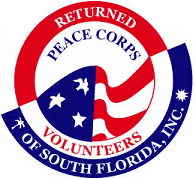 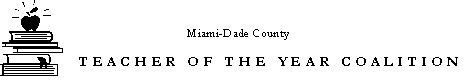 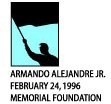 